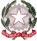 Istituto di Istruzione Secondaria Superiore"Archimede"Via Sipione, 147 - 96019 Rosolini (SR)Tel.0931/502286 – Fax: 0931/850007e-mail: sris017003@istruzione.it - sris017003@pec.istruzione.itC.F. 83001030895 - Cod. Mecc. SRIS017003Codice Univoco Ufficio: UF5C1Y www.istitutosuperiorearchimede.edu.itSCHEDA PROGETTO PTOFAnno scolastico 2023/2024A – DATI IDENTIFICATIVI PROGETTODenominazione o acronimo del progetto:Docenti proponenti:Tipologia del progetto:PROGETTO di Istituto |__|- PROGETTO PLESSO ITIS |__| - PROGETTO PLESSO Liceo |__| PROGETTO PLESSO IPCT |__|4. Caratteristiche:Nuovo progetto |__| Annuale |__| Pluriennale (max 3 anni, indicare la durata) |__| continuazione progetto:indicare con una [X] l’anno di vita del progetto> |_1_| |_2_| |_3_12B - RELAZIONE TRAPRIORITÀ – TRAGUARDI - OBIETTIVI DI PROCESSO(ex sezione 4 del R.A.V. 2021)3Scegliere un solo Obiettivo di processo (ritenuto prevalente nel progetto) e indicarlo con una [X]4 C - RISULTATI ATTESI E MONITORAGGIOIn relazione all’Obiettivo di processo segnalato, indicare con una X, nei rispettivi riquadri:Risultati attesi - Indicatori di monitoraggio - Modalità di rilevazione(è possibile aggiungerne altri)5678- AZIONI PREVISTE PER RAGGIUNGERE CIASCUN OBIETTIVO DIPROCESSO E VALUTAZIONE DEGLI EFFETTI POSITIVI E NEGATIVI9 Spese in dettaglio per ciascun componente del gruppo (Compilare una scheda per ciascun componente e solo relativamente alle ore che non risultano di potenziamento)NOME E COGNOME:10NOME E COGNOME:Effetti prevedibiliData, Firma del/i docente/i proponente/i   -------------------------------------------------------------------------------------- NOTE PER IL DOCENTE PROPONENTE:11Il Progetto dovrà essere presentato alla mail istituzionale della scuolaOgni progetto approvato dovrà essere seguito dalla compilazione di tre Schede di monitoraggio.Sulla base delle priorità indicate nel PDM, dopo aver verificato la compatibilità finanziaria del progetto rispetto alle risorse complessivamente assegnate alla scuola e dopo aver effettuato la contrattazione integrativa di Istituto, sarà data comunicazione al docente proponente circa l’effettiva disponibilità di risorse finanziarie che possono essere assegnate al progetto.Nei limiti delle risorse finanziarie assegnate, gli ordini di spesa sono effettuati esclusivamente dal DSGA. Sarà cura del docente proponente tenere aggiornata la scheda finanziaria sulla base degli impegni di spesa effettivamente assunti. Non saranno corrisposti oneri superiori a quelli assegnati.Il docente che propone il progetto concorderà con i docenti che fanno parte del gruppo diprogetto riunioni per il coordinamento dell’attività e per il necessario monitoraggio.  6. Al termine dell’anno scolastico il docente proponente redige una specifica relazione per il  controllo di gestione del progetto. La relazione dovrà specificare in particolare i risultati  conseguiti dal progetto.7. Si ricorda che è obbligo del DS assegnare ore residue dell’organico dell’autonomia per la realizzazione dei progetti del PTOF. Pertanto, tali ore non potranno essere retribuite con il FIS.12Finalità – Obiettivi generaliFinalità – Obiettivi generaliFinalità – Obiettivi generaliFinalità – Obiettivi generaliFinalità – Obiettivi specificiFinalità – Obiettivi specificiFinalità – Obiettivi specificiFinalità – Obiettivi specificiDiscipline coinvolteDisciplinaDocentePriorità riferite agli esiti degli studentiTraguardi di lungo periodo- Garantire a tutti gli studenti il successo formativo e favorire l'inclusione, attraverso l'acquisizione delle competenze chiave europee. - Migliorare gli esisti delle proveINVALSI di  Italiano, Matematica e Inglese.La quota di studenti sospesi in giudizio per debiti scolastici deve essere inferiore ai riferimenti nazionali in tutte le classi dei diversi  Indirizzi dell'Istituto.La percentuale dei trasferimenti in uscita di ciascuna classe dei diversi Indirizzi dell’Istituto non deve superare i rispettivi dati nazionali di più del 50%.Raggiungere nelle prove INVALSI di Italiano	e	Matematica	una	percentuale cumulativa	di	alunni	di	livello 1-2, in Inglese	PRE	B1,	non	superiore	al corrispondente dato regionale.nel riquadro corrispondente a destranel riquadro corrispondente a destranel riquadro corrispondente a destranel riquadro corrispondente a destraAree di processoRISULTATI SCOLASTICIRISULTATI NELLE PROVESTANDARDIZZATENAZIONALIAree di processoRISULTATI SCOLASTICIRISULTATI NELLE PROVESTANDARDIZZATENAZIONALIObiettivi di processoObiettivi di processoObiettivi di processo1) Curricolo, progettazione e valutazione1) Curricolo, progettazione e valutazione1-Promuovere l'acquisizione delle competenze chiave europee, anche in funzione delle prove standardizzate nazionali e dei risultati a distanza, universitari e/o nel mondo del lavoro.1-Promuovere l'acquisizione delle competenze chiave europee, anche in funzione delle prove standardizzate nazionali e dei risultati a distanza, universitari e/o nel mondo del lavoro.1-Promuovere l'acquisizione delle competenze chiave europee, anche in funzione delle prove standardizzate nazionali e dei risultati a distanza, universitari e/o nel mondo del lavoro.2- Favorire l'acquisizione di certificazioni linguistiche e della Patente europea del computer (ECDL).2- Favorire l'acquisizione di certificazioni linguistiche e della Patente europea del computer (ECDL).2- Favorire l'acquisizione di certificazioni linguistiche e della Patente europea del computer (ECDL).2) Ambiente di apprendimento2) Ambiente di apprendimento3-Potenziare il funzionamento delle reti internet.3-Potenziare il funzionamento delle reti internet.3-Potenziare il funzionamento delle reti internet.4-Adeguare tutti gli edifici e gli spazi esterni alle norme sulla sicurezza.4-Adeguare tutti gli edifici e gli spazi esterni alle norme sulla sicurezza.4-Adeguare tutti gli edifici e gli spazi esterni alle norme sulla sicurezza.5-Completare la dotazione dei dispositivi tecnologici.5-Completare la dotazione dei dispositivi tecnologici.5-Completare la dotazione dei dispositivi tecnologici.3) Inclusione e differenziazione3) Inclusione e differenziazione6-Potenziare l'inclusione, contrastare la dispersione scolastica e garantire a tutti gli alunni il diritto allo studio.6-Potenziare l'inclusione, contrastare la dispersione scolastica e garantire a tutti gli alunni il diritto allo studio.6-Potenziare l'inclusione, contrastare la dispersione scolastica e garantire a tutti gli alunni il diritto allo studio.4) Continuità e orientamento4) Continuità e orientamento7-Implementare la collaborazione con i docenti degli Istituti Superiori di I grado. Collaborare con le Università e le altre Agenzie formative e/o di avvio al mondo del lavoro.7-Implementare la collaborazione con i docenti degli Istituti Superiori di I grado. Collaborare con le Università e le altre Agenzie formative e/o di avvio al mondo del lavoro.7-Implementare la collaborazione con i docenti degli Istituti Superiori di I grado. Collaborare con le Università e le altre Agenzie formative e/o di avvio al mondo del lavoro.5) Orientamento strategico e5) Orientamento strategico e8-Operare in rete con Scuole, Università e Enti pubblici e privati8-Operare in rete con Scuole, Università e Enti pubblici e privati8-Operare in rete con Scuole, Università e Enti pubblici e privatiorganizzazione della scuolaorganizzazione della scuola9- Continuare a promuovere eventi favorevoli all'innovazione didattica9- Continuare a promuovere eventi favorevoli all'innovazione didattica9- Continuare a promuovere eventi favorevoli all'innovazione didattica6) Sviluppo e valorizzazione delle  risorse umane6) Sviluppo e valorizzazione delle  risorse umane10-Favorire l'aggiornamento dei docenti in funzione dell'innovazione metodologico-didattica e l'inclusione.10-Favorire l'aggiornamento dei docenti in funzione dell'innovazione metodologico-didattica e l'inclusione.10-Favorire l'aggiornamento dei docenti in funzione dell'innovazione metodologico-didattica e l'inclusione.7) Integrazione con il territorio e  rapporti con le famiglie7) Integrazione con il territorio e  rapporti con le famiglie11 -Armonizzare i PCTO con le esigenze didattiche.11 -Armonizzare i PCTO con le esigenze didattiche.11 -Armonizzare i PCTO con le esigenze didattiche.12-Consolidare l’organizzazione di incontri, a cura di esperti, sul  rapporto tra le diverse agenzie educative e le nuove generazioni.12-Consolidare l’organizzazione di incontri, a cura di esperti, sul  rapporto tra le diverse agenzie educative e le nuove generazioni.12-Consolidare l’organizzazione di incontri, a cura di esperti, sul  rapporto tra le diverse agenzie educative e le nuove generazioni.Obiettivo di processo 1Promuovere l'acquisizione delle competenze chiave europee, anchein  funzione delle prove standardizzate  nazionali e dei risultati a distanza, universitari e/o nel mondo del lavoro.Risultati attesiMigliorare gli esiti delle prove Invalsi e dei risultati conseguiti negli scrutini intermedi e finaliMigliorare gli esiti degli studi universitariAcquisire competenze trasversali nell’ottica dell’apprendimento permanenteAcquisizione in materia di competenza ed espressioni culturali. • Altro…Obiettivo di processo 1Promuovere l'acquisizione delle competenze chiave europee, anchein  funzione delle prove standardizzate  nazionali e dei risultati a distanza, universitari e/o nel mondo del lavoro.Indicatori di monitoraggioEsiti delle prove InvalsiMedia dei voti degli scrutini intermedi e finaliMedia degli esiti delle prove per classi paralleleSuccesso negli studi universitariInserimento nel mondo del lavoroAltro…Obiettivo di processo 1Promuovere l'acquisizione delle competenze chiave europee, anchein  funzione delle prove standardizzate  nazionali e dei risultati a distanza, universitari e/o nel mondo del lavoro.Modalità di rilevazioneTabulati InvalsiTabulati degli scrutiniProve trasversali per classi paralleleMonitoraggio post-diplomaAltro…Obiettivo di processo 2Favorire	l'acquisizione	di certificazioni	linguistiche e della Patente	europea	del	computer(ECDL)Risultati attesiRecuperare e potenziare le competenze linguisticheUtilizzare la metodologia CLILAltro…Obiettivo di processo 2Favorire	l'acquisizione	di certificazioni	linguistiche e della Patente	europea	del	computer(ECDL)Indicatori di monitoraggioEsiti test d’ingressoVoti in lingua inglese o in L2 agli scrutini intermedi e finaliNumero di certificazioni conseguiteAltro…Modalità di rilevazioneTabulati degli scrutini intermedi e finaliElenchi dei partecipanti ai corsi di preparazione per il conseguimento delle certificazioni linguisticheAltro…Obiettivo di processo 3Potenziare il funzionamento delle reti  Internet.Risultati attesiRicorso a metodologie e strategie didattiche innovativeAcquisizione di competenze trasversaliElaborazione di prove per classi paralleleUso puntuale del registro onlineAltro…Obiettivo di processo 3Potenziare il funzionamento delle reti  Internet.Indicatori di monitoraggioMedia dei voti degli scrutini intermedi e finaliLivello di interesse e partecipazione degli alunni alle attività didatticheLivello di coinvolgimento delle famiglieAltro…Obiettivo di processo 3Potenziare il funzionamento delle reti  Internet.Modalità di rilevazioneTabulati degli scrutiniMateriale didattico multimediale prodottoOutput degli studenti e delle famiglieAltro…Obiettivo di processo 4 - 5Adeguare tutti gli edifici e gli spazi  esterni alle norme sulla sicurezza.Completare la dotazione dei dispositivi  tecnologiciRisultati attesiGarantire la funzionalità e la sicurezza dei locali scolasticiDiffondere le norme sulla sicurezza nei luoghi di lavoroAltro…Obiettivo di processo 4 - 5Adeguare tutti gli edifici e gli spazi  esterni alle norme sulla sicurezza.Completare la dotazione dei dispositivi  tecnologiciIndicatori di monitoraggioNumero di interventi a favore della sicurezzaNumero di partecipanti a corsi di aggiornamento sulla sicurezza • Altro…Obiettivo di processo 4 - 5Adeguare tutti gli edifici e gli spazi  esterni alle norme sulla sicurezza.Completare la dotazione dei dispositivi  tecnologiciModalità di rilevazioneElenchi delle opere e delle attività svolte in funzione della sicurezza • Elenchi dei partecipanti ai corsi di aggiornamentoAltro…Obiettivo di processo 6Potenziare l’inclusione, contrastare la dispersione scolastica e garantire a tutti  gli alunni il diritto allo studioRisultati attesiGarantire agli studenti le medesime opportunità di successo formativoRidurre la dispersione scolasticaRidurre il numero di alunni con giudizio sospesoAltro…Obiettivo di processo 6Potenziare l’inclusione, contrastare la dispersione scolastica e garantire a tutti  gli alunni il diritto allo studioIndicatori di monitoraggioComparazione del numero degli alunni iscritti e di alunni scrutinati a giugnoEsiti degli scrutini finaliAltro…Modalità di rilevazioneTabulati degli scrutiniAltro…Obiettivo di processo 7Implementare la collaborazione con i  docenti degli Istituti Superiori di I grado, con le Università e le Agenzie  formative e/o di avvio al mondo del  lavoro.Risultati attesiGarantire la continuità tra i diversi ordini di scuola, con conseguente riduzione degli abbandoni scolasticiOrientare gli alunni nella scelta dei percorsi di studioAltro…Obiettivo di processo 7Implementare la collaborazione con i  docenti degli Istituti Superiori di I grado, con le Università e le Agenzie  formative e/o di avvio al mondo del  lavoro.Indicatori di monitoraggioNumero di incontri per la concertazione delle attivitàNumero di attività svolteNumero di iscritti alle classi prime dell’Istituto e confronto con gli anni precedentiRisultati test d’ingressoNumero di abbandoni scolastici e riorientamenti interni ed esterni • Altro…Obiettivo di processo 7Implementare la collaborazione con i  docenti degli Istituti Superiori di I grado, con le Università e le Agenzie  formative e/o di avvio al mondo del  lavoro.Modalità di rilevazioneRelazione dei docenti responsabili dell’orientamento in entrata e in uscitaDati forniti dalla segreteria didatticaTest d’ingressoMonitoraggio post-diplomaAltro…Obiettivo di processo 8Operare in rete con Scuole,Università  e Enti pubblici e privatiRisultati attesiOttimizzare le risorse finanziarieFavorire la realizzabilità delle azioni progettateMigliorare l’offerta formativaAltro…Obiettivo di processo 8Operare in rete con Scuole,Università  e Enti pubblici e privatiIndicatori di monitoraggioNumero di reti costituiteNumero di progetti realizzati in reteIndice di qualità dei risultatiAltro…Obiettivo di processo 8Operare in rete con Scuole,Università  e Enti pubblici e privatiModalità di rilevazioneDati forniti dalle istituzioni aderenti alle retiQuestionari di gradimentoSchede di monitoraggio di efficacia ed efficienza delle azioni inrete• Altro…Obiettivi di processo 9 - 10Continuare a promuovere eventi favorevoli all'innovazione didattica.Favorire l'aggiornamento dei docenti  in funzione dell'innovazione metodologico-didattica e l'inclusione.Risultati attesiAcquisire strategie e strumenti funzionali alla didattica laboratoriale e per competenzeMigliorare le competenze informatiche dei docentiImplementare l’insegnamento CLILAltro…Indicatori di monitoraggioNumero di proposte didattiche innovativeNumero dei partecipanti ai corsi di aggiornamento proposti • Altro…Modalità di rilevazioneRepository per proposte didattiche innovativeElenchi dei partecipanti ai corsi di aggiornamentoAltro…Obiettivo di processo 11Armonizzare i PCTO con le esigenze  didatticheRisultati attesiSviluppare le competenze in materia di cittadinanza attiva e democraticaEducare alla legalità e all’imprenditorialitàConsolidare la fiducia nell’Istituzione scolasticaAltro…Obiettivo di processo 11Armonizzare i PCTO con le esigenze  didatticheIndicatori di monitoraggioNumero di attività svolteNumero di studenti inseriti nel mondo del lavoro nell’arco di due anni dal diplomaAltro…Obiettivo di processo 11Armonizzare i PCTO con le esigenze  didatticheModalità di rilevazioneRelazione docente referenteMonitoraggio post-diplomaTabulati degli scrutiniRelazioni dei docenti coordinatori di classeAltro…Obiettivo di processo 12Consolidare l’organizzazione di incontri, a cura di esperti, sul rapporto tra le diverse agenzie educative e le nuove generazioni.Risultati attesiInstaurare un clima sociale positivo all’interno dell’istituzione scolasticaRicadute positive sulla collettivitàPotenziamento delle competenze chiave e di cittadinanza • Altro…Obiettivo di processo 12Consolidare l’organizzazione di incontri, a cura di esperti, sul rapporto tra le diverse agenzie educative e le nuove generazioni.Indicatori di monitoraggioVoto di condotta ed esiti degli scrutini intermedi e finaliNumero degli alunni partecipanti agli eventi formativiAltro…Obiettivo di processo 12Consolidare l’organizzazione di incontri, a cura di esperti, sul rapporto tra le diverse agenzie educative e le nuove generazioni.Modalità di rilevazioneTabulati degli scrutiniRelazione dei docenti referentiAltro…Profilo ProgettoProfilo ProgettoProfilo ProgettoProfilo ProgettoProfilo monologico(Intervento informativo/formativo di un  singolo docente)□Descrizione e dettagli / NoteProfilo monologico(Intervento informativo/formativo di un  singolo docente)□Il progetto aderisce adALTRI PROGETTI O PROGRAMMIIl progetto aderisce adALTRI PROGETTI O PROGRAMMIIl progetto aderisce adALTRI PROGETTI O PROGRAMMIIl progetto aderisce adALTRI PROGETTI O PROGRAMMI11Iniziative ministeriali e interistituzionaliIniziative ministeriali e interistituzionali□□22Progetti internazionali o europei o che  si richiamino a direttive o raccomandazioni europeeProgetti internazionali o europei o che  si richiamino a direttive o raccomandazioni europee□□33Progetti/iniziative in partnership con  organizzazioni del territorioProgetti/iniziative in partnership con  organizzazioni del territorio□□44Progetti in rete tra scuoleProgetti in rete tra scuole□□55Progetti esclusivi con soggetti privati,  imprese, aziendeProgetti esclusivi con soggetti privati,  imprese, aziende□□Destinatari dell’offerta / studenti coinvolti e classiDestinatari dell’offerta / studenti coinvolti e classiDestinatari dell’offerta / studenti coinvolti e classiDestinatari dell’offerta / studenti coinvolti e classiDestinatari dell’offerta / studenti coinvolti e classiDestinatari dell’offerta / studenti coinvolti e classiDestinatari dell’offerta / studenti coinvolti e classiDestinatari dell’offerta / studenti coinvolti e classiDestinatari dell’offerta / studenti coinvolti e classiDestinatari dell’offerta / studenti coinvolti e classiDestinatari dell’offerta / studenti coinvolti e classiIntegrazione alunni con programmazione differenziIntegrazione alunni con programmazione differenziIntegrazione alunni con programmazione differenziIntegrazione alunni con programmazione differenziIntegrazione alunni con programmazione differenziIntegrazione alunni con programmazione differenziIntegrazione alunni con programmazione differenziIntegrazione alunni con programmazione differenziIntegrazione alunni con programmazione differenziataataataataIl progetto coinvolge alunni diversamente abili con programmazione differenziataIl progetto coinvolge alunni diversamente abili con programmazione differenziataIl progetto coinvolge alunni diversamente abili con programmazione differenziataIl progetto coinvolge alunni diversamente abili con programmazione differenziataIl progetto coinvolge alunni diversamente abili con programmazione differenziataIl progetto coinvolge alunni diversamente abili con programmazione differenziataIl progetto coinvolge alunni diversamente abili con programmazione differenziataIl progetto coinvolge alunni diversamente abili con programmazione differenziataIl progetto coinvolge alunni diversamente abili con programmazione differenziataIl progetto coinvolge alunni diversamente abili con programmazione differenziataIl progetto coinvolge alunni diversamente abili con programmazione differenziataIl progetto coinvolge alunni diversamente abili con programmazione differenziataIl progetto coinvolge alunni diversamente abili con programmazione differenziataIl progetto coinvolge alunni diversamente abili con programmazione differenziataSì □Sì □No □No □No □No □Il progetto coinvolge alunni diversamente abili con programmazione differenziataIl progetto coinvolge alunni diversamente abili con programmazione differenziataIl progetto coinvolge alunni diversamente abili con programmazione differenziataIl progetto coinvolge alunni diversamente abili con programmazione differenziataIl progetto coinvolge alunni diversamente abili con programmazione differenziataIl progetto coinvolge alunni diversamente abili con programmazione differenziataIl progetto coinvolge alunni diversamente abili con programmazione differenziataTipicità PREVALENTE dell’impegno dell’utente/fruitore partecipante al progettoTipicità PREVALENTE dell’impegno dell’utente/fruitore partecipante al progettoTipicità PREVALENTE dell’impegno dell’utente/fruitore partecipante al progettoTipicità PREVALENTE dell’impegno dell’utente/fruitore partecipante al progettoTipicità PREVALENTE dell’impegno dell’utente/fruitore partecipante al progettoTipicità PREVALENTE dell’impegno dell’utente/fruitore partecipante al progettoTipicità PREVALENTE dell’impegno dell’utente/fruitore partecipante al progettoTipicità PREVALENTE dell’impegno dell’utente/fruitore partecipante al progettoTipicità PREVALENTE dell’impegno dell’utente/fruitore partecipante al progettoTipicità prevalenteTipicità prevalenteTipicità prevalenteTipicità prevalenteTipicità prevalenteTipicità prevalenteTipicità prevalenteDescrizione/NoteDescrizione/Note11InformativoInformativo□□□22LaboratorialeLaboratoriale□□□33Produttivo (realizzazione prodotti)Produttivo (realizzazione prodotti)□□□44Lavorativo-operativo/professionaleLavorativo-operativo/professionale□□□Metodologie (azioni, strumenti, condizioni di fattibilità)Metodologie (azioni, strumenti, condizioni di fattibilità)Il progetto utilizza prevalentemente nuove tecnologie nelle metodologie  d’interventoIl progetto utilizza prevalentemente nuove tecnologie nelle metodologie  d’interventoSì □No □Il progetto utilizza prevalentemente nuove tecnologie nelle metodologie  d’interventoRisorse impegnateFigure professionali: N. …. Docenti interni,Classi coinvolte (specificare anno e indirizzo):N. alunni coinvolti:Docente ReferenteStrumentiSpaziMetodiTipologia di attività (descrivere nel dettaglio)Tempi di attuazioneNumero complessivo di oreN. ore a disposizione N. ore aggiuntive da retribuireFonte finanziariaContributi specifici e dedicati provenienti da fonti esterne (indicare quali e l’importo) 1)_______________________________________________________________________________2)_______________________________________________________________________________3)_______________________________________________________________________________Fondo di IstitutoFinanziamenti derivanti da eventuali contributiIl progetto non necessita di alcuna risorsa finanziariaSpesa orariaNumero ore da retribuire previsteSpesaNumero ore a disposizioneAttività di insegnamento35,00Attività funzionale all’insegnamento17,50Attività aggiuntive Person.Amministr.14,50Attività aggiuntive Pers. Tecnico14,50Attività aggiuntiveCollabor. Scolast.12,50Contratto d’opera espertiesterniSpese difunzionamento  previsteSpesa orariaNumero ore da retribuire previsteSpesaNumero ore a disposizioneAttività di insegnamento35,00Attività funzionale all’insegnamento17,50Attività aggiuntive Person.Amministr.14,50Attività aggiuntive Pers. Tecnico14,50Attività aggiuntiveCollabor. Scolast.12,50Contratto d’opera esperti esterniSpese difunzionamento  previstescuola a medio termineffE etti positivi nellanella scuola affE etti negativi medio  terminescuola  e lungo termineffE etti positivi nellanella scuola affE etti negativi lungo  termine